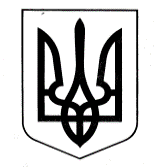 УКРАЇНАУПРАВЛІННЯ ОСВІТИСАФ’ЯНІВСЬКОЇ СІЛЬСЬКОЇ РАДИ ІЗМАЇЛЬСЬКОГО РАЙОНУ ОДЕСЬКОЇ ОБЛАСТІОЗЕРНЯНСЬКИЙ ЗАКЛАД ЗАГАЛЬНОЇ СЕРЕДНЬОЇ СВІТИ НАКАЗ№ 136/О                                                                                           27.09.2021 р.	Про харчування учнів 1-4 класів за  жовтень 2021 р.  На підставі наказу управління освіти Саф’янівської сільської ради Ізмаїльського району від 18.01.2021 р. № 08/А «Про організацію харчування та затвердження відсотків виконання натуральних норм харчування для учнів закладів загальної середньої освіти Саф’янівської сільської ради», згідно списку, наданого в Управлінні праці та соціального захисту населення на жовтень 2021 р.НАКАЗУЮ: З 01.10.2021 р. харчувати безкоштовно учнів 1-4 класів, учнів пільгового контингенту: дітей-сиріт, дітей позбавлених батьківського піклування, дітей учасників АТО із сімей, які отримують допомогу відповідно до Закону України «Про державну соціальну допомогу малозабезпеченим сім’ям» та дотримуватися середньої вартості харчування 50% виконання натуральних норм.Директор закладу                                                Оксана ТЕЛЬПІЗ№п/пП. І. Б.  учнів                                                                                                                                                                                                                                                                                                                      КласП. І. Б.  батьків                                                        СтатусОладенко Інесса Іонелівна5-АОладенко Іонел ВасильовичАТООладенко Анастасія Іонелівна3-БОладенко Іонел ВасильовичАТООладенко Еліза Іонелівна1-АОладенко Іонел ВасильовичАТОКуделіна Наталія Романівна2-ВБондаренко Юлія ВолодимирівнаПереселенкаКалдарар Вероніка Анатоліївна4-ВсиротаПБПБаліка Селіна Євгенівна2-ВБаліка Тетяна АнатоліївнаМалозабезпеченіБаліка Томас Євгенович3-ГБаліка Тетяна АнатоліївнаМалозабезпеченіБаліка Марк Михайлович4-ВНіколаєва Валентина МихайлівнаМалозабезпеченіБаліка Еліна Михайлівна3-ВБаліка Ніколєта Яківна МалозабезпеченіБою Аліна Федорівна4-ББою Євгенія СтепанівнаМалозабезпеченіБаліка Артем Іванович4-ГБаліка Марина ІванівнаМалозабезпеченіБраіла Амєлія Петрівна2-ББраїла Олена Петрівна МалозабезпеченіБраїла Данієла Федорівна3-ГБраїла Лучія ІвановнаМалозабезпеченіГергі Максим Віталійович2-БГергі Стела СеменівнаМалозабезпеченіГогулан Егор Ігорович2-ВГогулан Катерина ФедорівнаМалозабезпеченіДарій Раду Олегович2-АДарій Маргарита ІванівнаМалозабезпеченіЗапорожан Маріус Михайлович1-ГЗапорожан Світлана МихайлівнаМалозабезпеченіЗубкова Руслана Русланівна4-ГЗубкова Ніна ФедорівнаМалозабезпеченіКуля Георгій Георгійович1-ВКуля Євгенія ФедорівнаМалозабезпеченіКолдарар Оксана Анатоліївна2-БКолдарар Дар’я АнатоліївнаМалозабезпеченіКолдарар Вадим Анатолійович4-ДКолдарар Дар’я АнатоліївнаМалозабезпеченіКалдарар Регіна Петрівна2-АКалдарар Оксана ПетрівнаМалозабезпеченіКондря Еліс Семенович3-БКондря Наталія МихайлівнаМалозабезпеченіКондря Богдан Семенович4-БКондря Наталія МихайлівнаМалозабезпеченіКондря Едвін Семенович1-АКондря Наталія МихайлівнаМалозабезпеченіКильчик Даніїл Костянтинович4-БКильчик Альона МаринівнаМалозабезпеченіКильчик Лія Костянтинівна2-АКильчик Альона МаринівнаМалозабезпеченіКоваль Кавіта Русланівна4-ГКоваль Інна ОлексіївнаМалозабезпеченіМорару Арсеній-Степан Миколайович4-АМорару Олена СтепанівнаМалозабезпеченіМітєв В’ячеслав Георгійович2-ГМітєва Олена ВалеріївнаМалозабезпеченіМітєва Ельвіра Георгіївна4-ДМітєва Олена ВалеріївнаМалозабезпеченіМунтян Графиня Георгіївна 4-ВМунтян Вероніка МиколаївнаМалозабезпеченіМунтян Одисей Анатолійович1-АМунтян Вероніка МиколаївнаМалозабезпеченіПаску Катерина Федорівна3-БПаску Ганна СеменівнаМалозабезпеченіПаску Лігія Павлівна4-ГПаску Юлія КостянтинівнаМалозабезпеченіПаску Вільям Веніаміновіч3-ГПаску Людміла ВікторовнаМалозабезпеченіПаску Емма Веніамінівна4-ДПаску Людміла ВікторовнаМалозабезпеченіПаску Марінел Веніамінович4-ДПаску Людміла ВікторовнаМалозабезпеченіПаску Марінела Веніамінівна4-ДПаску Людміла ВікторовнаМалозабезпеченіПаску Девід Веніамінович1-ВПаску Людміла ВікторовнаМалозабезпеченіПаску Дарина Петрівна2-ГПаску Інна ВікторовнаМалозабезпеченіПаску Еліна Петрівна3-ГПаску Інна ВікторовнаМалозабезпеченіПодройко Артем Ігорович3-ГПодройко Олена МихайлівнаМалозабезпеченіСевастян Алвін Віталійович4-БСевастян Марія СеменівнаМалозабезпеченіСевастян Веніамін Віталійович2-БСевастян Марія СеменівнаМалозабезпеченіСеваст’ян Степан Вячеславович2-БСевастян Альона ІллівнаМалозабезпеченіСеваст’ян Владислав В’ячеславович4-АСевастян Альона ІллівнаМалозабезпеченіСеваст'ян Крістіна Вячеславівна1-АСевастян Альона ІллівнаМалозабезпеченіСуручану Федір Іванович3-БСуручану Анжела ОлександрівнаМалозабезпеченіСтаматі Вікторія Олегівна3-БСтаматі Наталія АндрівнаМалозабезпеченіСтаматі Андрій Олегович1-АСтаматі Наталія АндрівнаМалозабезпеченіТопалу Албін Вікторович1-БТопалу Анжела ГригорівнаМалозабезпеченіТопалу Богдан Андрійович4-ВТопалу Наталія ПилипівнаМалозабезпеченіТудоран Даяна Валеріївна4-ГТарай Діана АнатоліївнаМалозабезпеченіУзун Марк Олегович4-ВУзун Діана ФедорівнаМалозабезпеченіЦинор Іван Мартинович4-БЦинор Олена МиколаївнаМалозабезпеченіЧеботар Петро Володимирович3-ГЧеботар Федора АлексіївнаМалозабезпеченіЩука Емануїла Степанівна4-ВЩука Наталія ДмитрівнаМалозабезпеченіЩука Дмитро Степанович1-БЩука Наталія ДмитрівнаМалозабезпеченіШкепу Йосиф Євгенович  2-АШкепу Наталія Семенівна МалозабезпеченіШкепу Елисей Євгенович3-БШкепу Наталія Семенівна МалозабезпеченіШкепу Андрея-Марія Євгенівна4-ВШкепу Наталія Семенівна Малозабезпеченіучнів (пільговий контингент) 1-4 кл. – 57Сироти – 1 (1-4),Переселенці – 1 (1-4),АТО – 2 (1-4)АТО – 1 (5 кл.)Усього: 325Усього: 325Усього: 325Учнів 1-4 кл. – 263Усього: 325Усього: 325Усього: 325